19   Березня 2020 р.         предмет:  спеціальна технологія гр. МШ-13 професія « Муляр. Штукатур»  Викладач: Козиренко В.Б.Тема уроку: Лицювальні керамічні матеріалиЗаконспектувати та вивчити опорний конспект.      Оздоблювальні облицювальні матеріали призначені для облицювання фасаду: прикрашають собою будь-яку будівлю, надають  їй ексклюзивний і презентабельний зовнішній вигляд.  покращують звукоізоляцію, захищають від негативного впливу зовнішнього середовища  допомагають утеплити будинок.      Випускаються в різноманітному асортименті, що дозволяє кожному споживачеві вибрати відповідний для себе варіант.Застосування облицювальних матеріалів                     Технологічний процес улаштування облицювання включає:МАТЕРІАЛИ ДЛЯ ОБЛИЦЮВАННЯ                                Облицювальне лицьове мурування  Керамічні камені і керамічна цегла (одинарна або потовщена) широко використовується для зовнішнього лицьового шару кладки -облицювальної лицьової кладки.
  При муруванні основного і лицьового шарів стін із однакових за розміром цеглин або каменів кладку виконують з використанням багаторядної системи перев'язування швів.
  При використанні різних розмірів цегли або каменів (в основному і лицьовому шарах) для забезпечення перев'язування необхідно враховувати через яку кількість рядів кладки основного, лицьового шарів співпадуть горизонтальні шви. На їх рівні лицьовий шар можна перев'язувати з основним тичковим рядом.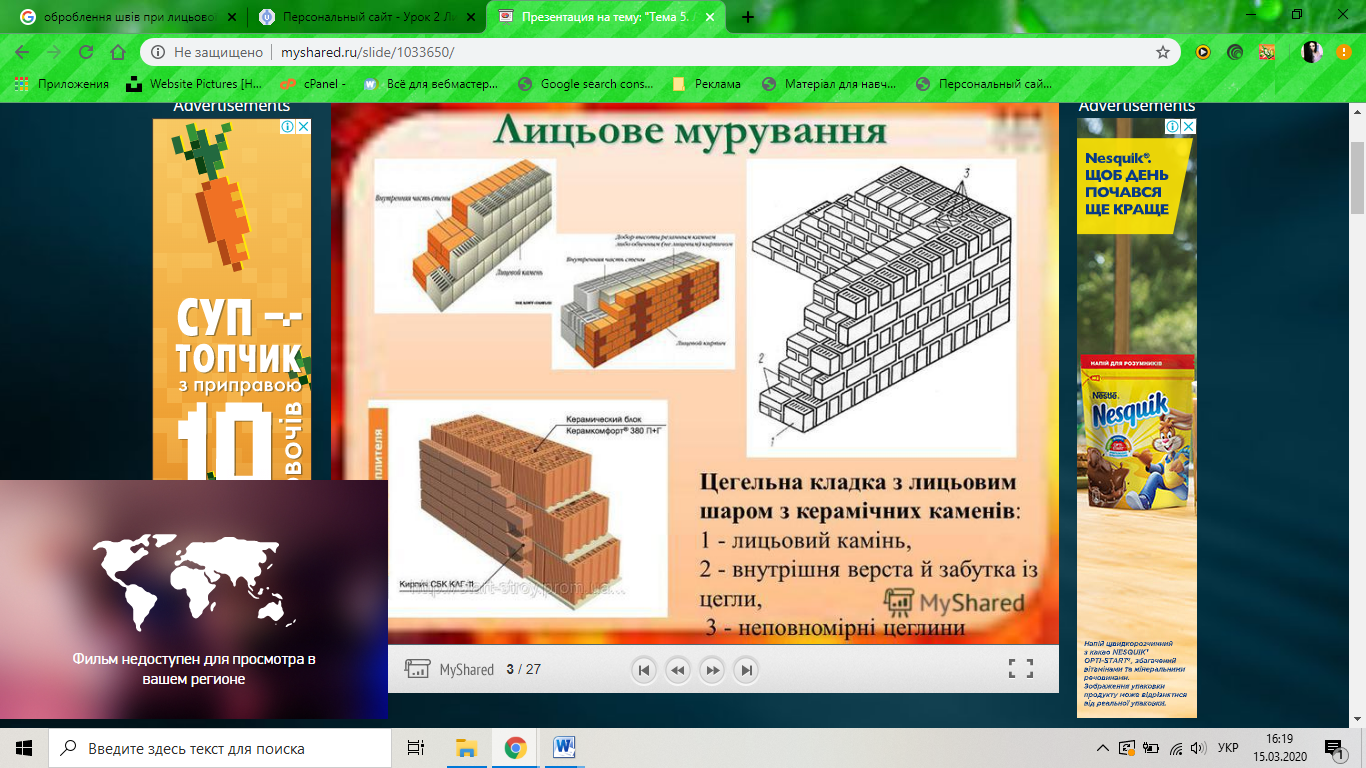 МАТЕРІАЛИ ДЛЯ ОБЛИЦЮВАННЯВідповісти на контрольні запитання.Як ведуть кладку при облицюванні лицевим каменем?а) як кладку стін із керамічних каменів;б) методом звичайного мурування;в) багаторядною               2. При облицюванні стовщеною цеглою мурують…                    а) одночасно облицювання і забутку;б) лицювальну версту з тичків і трьох ложків, а потім внутрішню частину;в) чотири ряди облицювання, а потім забутку?              3. При облицюванні стовщеною цеглою забутку викладають:                    а) за однорядною системою перев’язування швів ;б) за багаторядною системою перев’язування швів ;в) виконувати залежно від проекту?Домашнє завдання:Підручник:  Нікуліна А.С., Заславська С.І., Матвєєв Г.П. КАМ’ЯНІ РОБОТИ  ( інтегрований курс модульного навчання) ,  частина ІІІ стор. 88-91№ з/пНазва матеріалуТехнологічний процес1.ФАСАДНА ПЛИТКАПлитка відрізняється широким розмаїттям за фактурою і кольором, завдяки чому підходить як для нових, так і для старих об'єктів.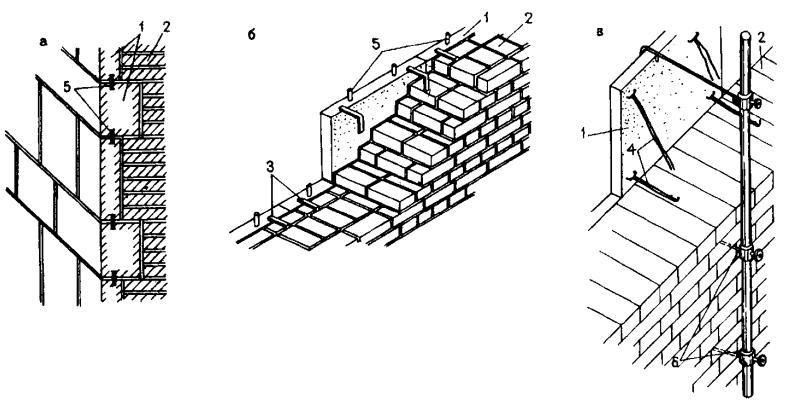 Основні  переваги:-висока міцність (виграє за цим параметром у багатьох оздоблювальних матеріалів);-пожежна безпека (стійка до займання і не боїться вогню);-екологічність (проводиться з екологічних матеріалів і вважається абсолютно безпечною для людей);-стійкість до негативного впливу навколишнього середовища (не боїться дощу, снігу та інших примх природи);-довговічність (тривалий час зберігає свій зовнішній вигляд);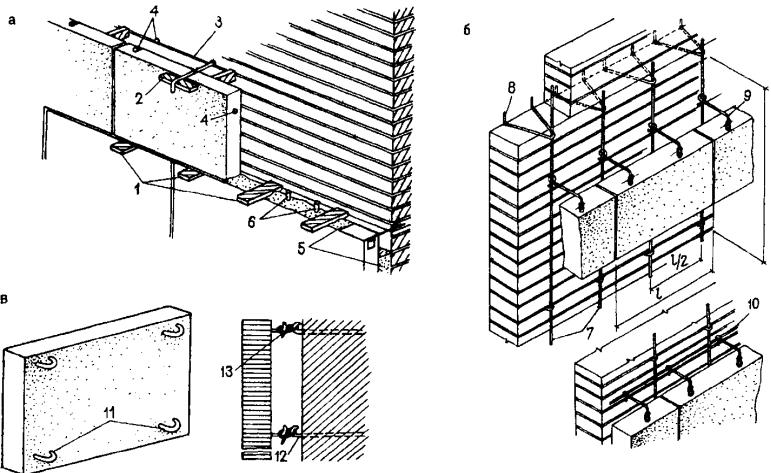 Установку блоків або плит починають з кутів будівлі, а на межах захваток – з простінків, що обмежують захватки. Після тимчасового закріплення плит облицювання  приступають до мурування тіла стіни, ведучи її впритул до облицювання із заповненням простору між облицюванням і муруванням розчином, закладаючи заставні деталі в гнізда на плитах і в муруванняОчищення лицьової поверхні від захисного шару і оброблення або зачеканку швів виконують з підвісних підмостей з боку облицьованої поверхні після закінчення всіх будівельних робіт.По готових конструкціях установку облицювання виконують як з жорсткою, так і ковзаючою анкеровкою.. Улаштування облицювання плитами по готових стінах:
а – тимчасове закріплення ряду облицювання з жорсткою анкеровкою; б – установка облицювання з ковзаючою анкеровкою; в – кріплення штучних облицювальних плит; 1 – зрівняльні клини; 2 – натяжний клин; 3 – тимчасовий натяжний анкер; 4 – отвори для анкерів і піронів; 5 – розчин; 6 – пірон; 7 – вертикальні стрижні; 8 – анкери для кріплення стрижнів; 9 – ковзаючі анкери; 10 – горизонтальний ковзаючий стрижень; 11 – монтажні петлі; 12 – анкерний крюк; 13 – дротяні кріплення монтажних петель до анкерів2ФАСАДНИЙ КАМІНЬОсновні  переваги:простота монтажу;великий термін служби;прекрасна терморегуляція (зберігає тепло в зимовий час, і прохолоду - в літній);екологічність;неймовірно красиві візерунки поверхонь.3ШТУЧНИЙ КАМІНЬ ДЛЯ ФАСАДУОсновні  переваги:широкий асортимент за формою і колірним відтінкам;меншу вагу;великий термін служби (програє за цим параметром натуральному каменю, але все одно тривалий час зберігає первинний зовнішній вигляд).№ з/пНайменування облицюванняТехнологічний процесСхема1Кладка стін з потовщеної  та звичайної     цегли (одинарної)Викладають зовнішню облицювальну версту з тичкового і трьох верстових рядів, а внутрішню частину стіни (на висоту ложкових рядів облицювання) мурують із одинарної цегли. Прокладні тичкові ряди з потовщеної цегли зв'язують облицювання з рештою частини стіни через кожних три ряди облицювання, що відповідає чотирьом рядам основної частини стіни.Облицювальну версту мурують за багаторядною системою перев'язування. У кутах стін у кожному тичковому ряду укладають ложком по дві тричвертки. Внутрішню частину стіни викладають за багаторядною системою перев'язування швів.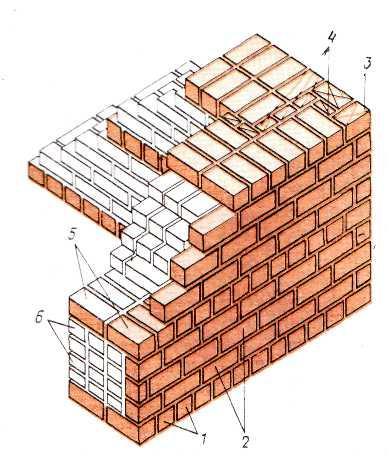 ОБЛИЦЮВАННЯ ПОТОВЩЕНОЮ ЦЕГЛОЮ1 — тичковий ряд; 2 — ложкові ряди; 3 — трьохчетвірки цегли; 4 — четвірки цегли; 5 — прокладний ряд; 6 - кладка з одинарної (звичайної) цегли2Кладка основної частини зі звичайної цегли і облицювального шару з лицьових керамічних каменів  Перев'язування забезпечується без прокладних рядів, а тільки тичковою верстою з керамічних каменів. Після укладання зовнішнього ряду каменів (1), викладають два ряди цегли внутрішню версту і забутку (2). Облицювання з кладкою стін перев'язують (на рівні ложкових каменів) двома рядами цегли. Кладка внутрішньої частини стіни і облицювання виконують за однорядною системою перев'язування.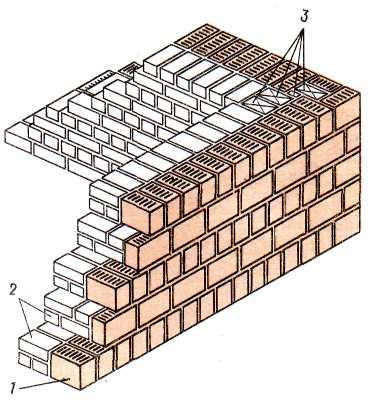 ОБЛИЦЮВАННЯ ЛИЦЬОВИМ КАМЕНЕМ1 -лицьовий камінь; 2- цеглини; 3 – неповномірна цегла3Кладка стін з  керамічних каменів і облицювання лицьовою цеглою Перев'язування виконують за схемою.
Спочатку викладають облицювальні версти, перший ряд яких складається із цілих цеглин, укладених тичком, а три наступних — з половинок цегли 2, укладених тичком. Потім мурують внутрішню частину стіни з двох рядів каменю з однорядною (ланцюговою) системою перев'язування. На рівні тичкових каменів кладку вирівнюють не лицьовою (звичайною) цеглиною 4, укладену ложком. Перев'язують облицювання через чотири ряди тичковими цеглинами,
затиснутими у внутрішній частині стіни. Облицювання мурують за багаторядною системою перев'язування. У кутах тичкового ряду укладають дві тричвертки 5, у ложкових рядах - одну тричвертку.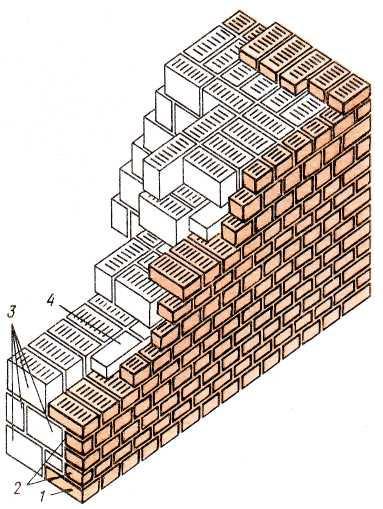 ОБЛИЦЮВАННЯ ЛИЦЬОВОЮ ЦЕГЛОЮ1 — лицьова цегла (ціла) ; 2 — половинки лицьової цегли: 3 — керамічний камінь; 4 — звичайна цегла